								Toruń, 23 listopada 2023 roku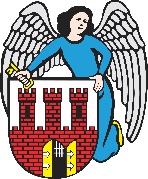     Radny Miasta Torunia        Piotr Lenkiewicz								Sz. Pan								Michał Zaleski								Prezydent Miasta ToruniaWNIOSEKPowołując się na § 18 Statutu Rady Miasta Torunia w nawiązaniu do § 36 ust. 4 Regulaminu Rady Miasta Torunia zwracam się do Pana Prezydenta z wnioskiem:- o podjęcie prac porządkowych z zalegających liści na osiedlach Rubinkowo I i IIUZASADNIENIEMieszkańcy tej części miasta zgłaszają problem związany z zaleganiem liści na osiedlowych chodnikach (załączone zdjęcia).Proszę o możliwe podjęcie prac porządkowych.                                                                        /-/ Piotr Lenkiewicz										Radny Miasta Torunia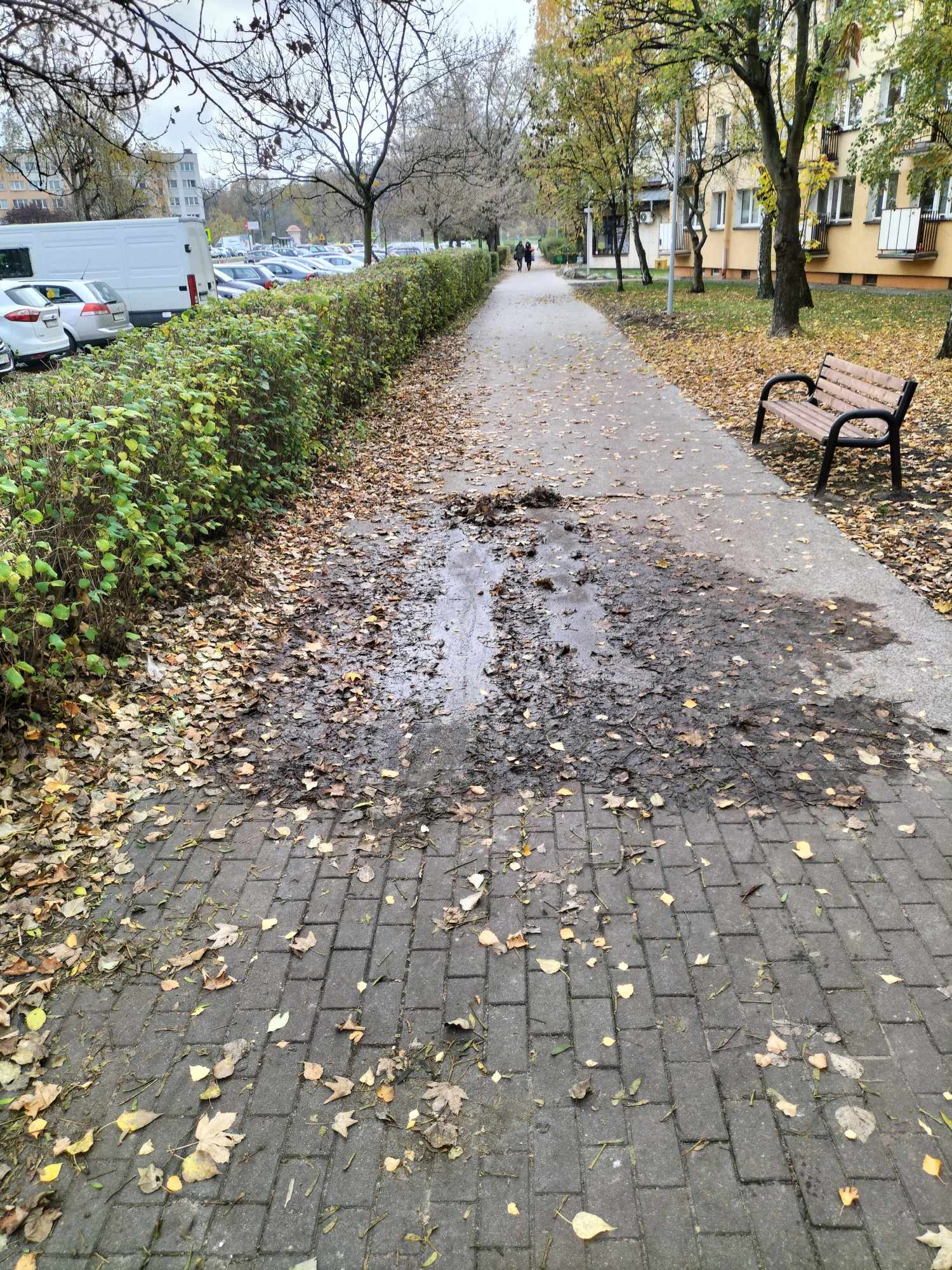 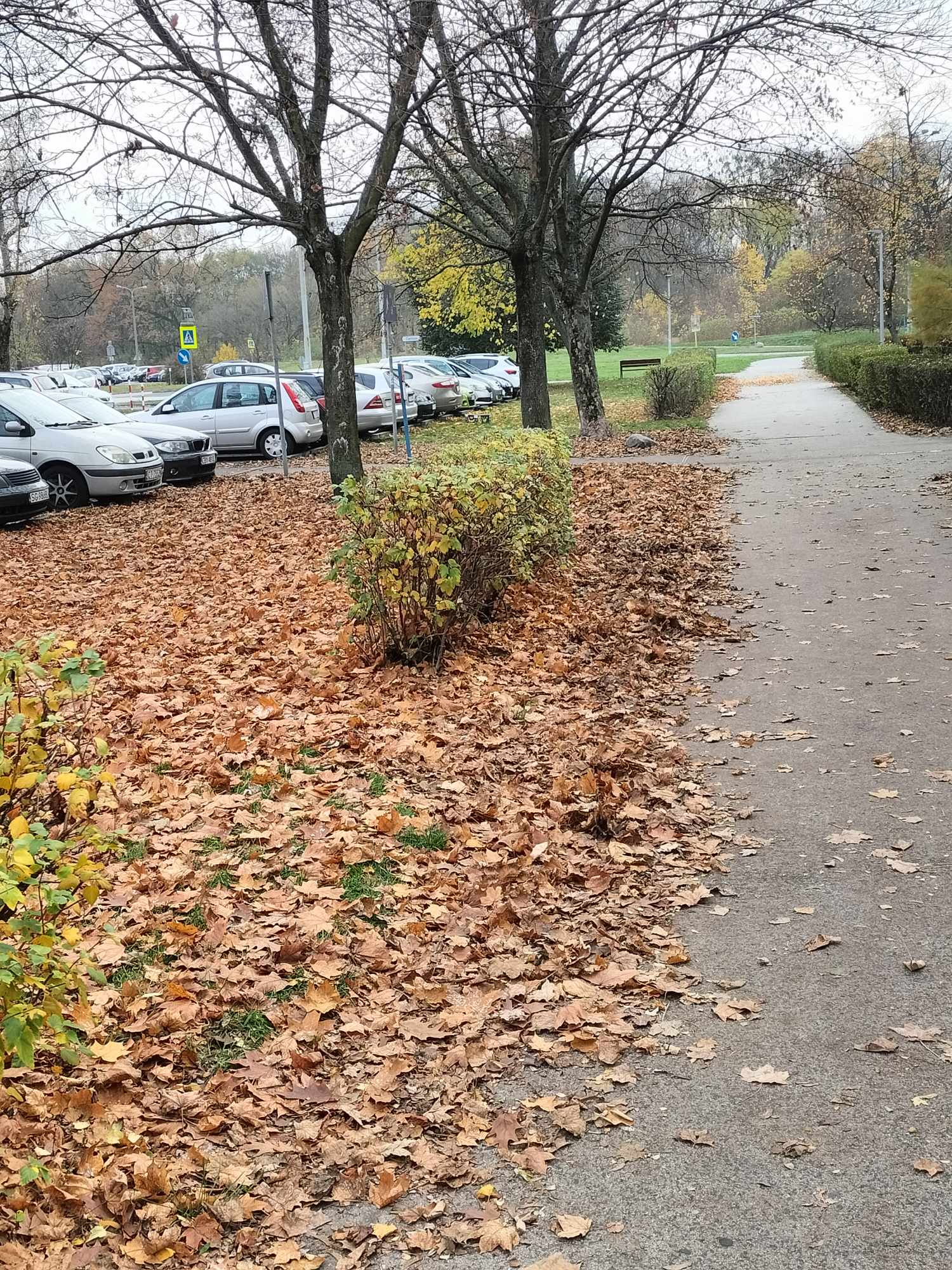 